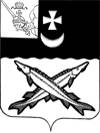 АДМИНИСТРАЦИЯ БЕЛОЗЕРСКОГО  МУНИЦИПАЛЬНОГО  РАЙОНА ВОЛОГОДСКОЙ ОБЛАСТИП О С Т А Н О В Л Е Н И ЕОт 01.09.2020 № 343О внесении изменений впостановление администрациирайона от 03.08.2017 № 332ПОСТАНОВЛЯЮ:Внести в административный регламент по предоставлению муниципальной услуги по переводу жилого помещения в нежилое помещение и нежилого помещения в жилое помещение, утвержденный  постановлением администрации Белозерского муниципального района от 03.08.2017 № 333 изменение, изложив приложение 1, приложение 2 в новой редакции согласно приложениям 1,2 к настоящему постановлению.Настоящее постановление подлежит опубликованию в районной газете «Белозерье» и опубликованию на официальном сайте Белозерского муниципального района  в информационно-телекоммуникационной сети «Интернет»Руководитель администрации района				Д.А. СоловьевПриложение к постановлениюадминистрации районаот 01.09.2020  № 343«Приложение 1 к постановлению администрации района от03.08.2017 № 332В _____________________________от ____________________________(фамилия, имя, отчество -для граждан)_______________________________(полное наименование организации - для юридических лиц)адрес: __________________________(индекс) (город)________________________________(улица, дом, квартира)тел.: ___________________________(номер контактного телефона)ЗАЯВЛЕНИЕПрошу разрешить перевод _________________(жилого/нежилого) помещения в _________________(жилое /нежилое)в доме № _________, кв. № по адресу: ______________________________________________________________________________________________________________________ под ______________________ (цель перевода)	Настоящим заявлением я  (фамилия, имя, отчество (при наличии)даю согласие на обработку персональных данных (в случае если зааявителем является физическое лицо).Документы, прилагаемые к заявлению:______________________________________________________________________________________________________________________________________________________________________________________________________________               /_________/             _____________________/                        (дата)                          (подпись)                      (расшифровка подписи)"Приложение к постановлениюадминистрации районаот _______________ № ______«Приложение 1 к постановлению администрации района от 03.08.2017 № 332В _____________________________от ____________________________(фамилия, имя, отчество -для граждан)_______________________________(полное наименование организации - для юридических лиц)адрес: __________________________(индекс) (город)________________________________(улица, дом, квартира)тел.: ___________________________(номер контактного телефона)ЗАЯВЛЕНИЕПрошу назначить комиссию по приемке законченного переустройством и (или) перепланировкой _________________________ (нежилого/жилого) помещения приемочной комиссией.Адрес объекта: ____________________________________________________________________________________________________________________________________	Настоящим заявлением я  (фамилия, имя, отчество (при наличии)даю согласие на обработку персональных данных (в случае если заявителем является физическое лицо)._________              /_________________/             _____________________/      (дата)				 (подпись) 		 (расшифровка подписи)».                            Приложение к постановлениюадминистрации районаот _______________ № ______«Приложение 2 к постановлению администрации района от 03.08.2017 № 332В _____________________________от ____________________________(фамилия, имя, отчество -для граждан)_______________________________(полное наименование организации - для юридических лиц)адрес: __________________________(индекс) (город)________________________________(улица, дом, квартира)тел.: ___________________________(номер контактного телефона)ЗАЯВЛЕНИЕПрошу назначить комиссию по приемке законченного переустройством и (или) перепланировкой _________________________ (нежилого/жилого) помещения приемочной комиссией.Адрес объекта: _________________________________________________ ____________________________________________________________________________________________________________________________________Настоящим заявлением я  (фамилия, имя, отчество (при наличии)даю согласие на обработку персональных данных (в случае если заявителем является физическое лицо).__________              /_________________/             /_____________________/     (дата)                         	(подпись)                                     	(расшифровка подписи)».                              		   